２０２２（令和4）年 11月予定表　　　　こころのふれあい交流サロン「なごやかサロン」日月火水木金土１ 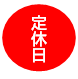 ２ ３ 文化の日４ ５ ６ 当事者会13:30～14:30７ ８ ９ １０ １１ １２ １３ １４ １５ １６ １７ １８ １９ 話し合い13:30～14：30２０ ２１ ２２ ２３ 勤労感謝の日２４ ２５ ２６ 生活相談13:30～14：30２７ ２８ ２９ ３０ 開所日○　月・水・木・金　16：００～１９：００　（電話受付時間　１１：００～１９：００）○　土・日　　	　　９：００～１６：００　（電話受付時間　　９：００～１６：００）閉所日〇　火曜日、第３日曜日、祝日(振替休日を含む)〇　年末年始（１２／２９～１／３）※「暴風警報」「大雪警報」「特別警報」発令時等、　　臨時閉所のご案内をさせて頂くことがあります。